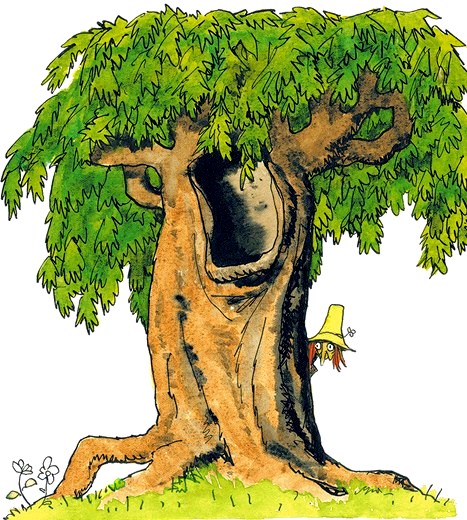 Тошно молодой жене с старым мужем, тошно и старику с молодой женой! В одно ушко влезет, в другое вылезет, замаячит — в глазах одурачит, из воды суха выйдет: и видишь и знаешь, да ни в чем ее не поймаешь!Одному доброму старичку досталась молодая жена — плутоватая баба! Он ей слово в науку, она ему в ответ:— Нет тебе, старый лежебок, ни пить, ни есть, ни белой рубахи надеть!А не стерпишь -слово вымолвишь: дело старое! Вот и придумал он жену выучить. Сходил в лес, принес вязанку дров и сказывает:— Диво дивное на свете деется: в лесу старый дуб все мне, что было, сказал и что будет — угадал!— Ох, и я побегу! Ведь ты знаешь, старик: у нас куры мрут, у нас скот не стоит… Пойду побалакать; авось скажет что.— Ну, иди скорей, пока дуб говорит; а когда замолчит, слова не допросишься.Пока жена собиралась, старик зашел вперед, влез в дубовое дупло и поджидает ее.Пришла баба, перед дубом повалилася, замолилася, завыла:— Дуб дубовистый, дедушка речистый, как мне быть? Не хочу старого любить, хочу мужа ослепить; научи, чем полечить?А дуб в ответ:— Незачем лечить, зелья попусту губить, начни масленей кормить. Сжарь курочку под сметанкою, не скупись: пусть он ест — сама за стол не садись. Свари кашу молочную, да больше маслом полей; пущай ест — не жалей! Напеки блинцов; попроси, поклонись, чтоб их в масло макал да побольше съедал — и сделается твой старик слепее кур слепых.Пришла жена домой, муж на печке кряхтит.— Эх ты, старенький мой, ай опять что болит, ай опять захирел? Хочешь: курочку убью, аль блинцов напеку, кашку маслом полью? Хочешь — что ль?— Съел бы, а где взять?— Не твоя печаль! Хоть ты и журишь меня, а все тебя жалко!.. На, старинушка, ешь, кушай, пей -не жалей!— Садись и ты со мною.— Э, нет, зачем? Мне б только тебя напитать! Сама я там-сям перекушу — и сыта. Ешь, голубчик, помасленной ешь!— Ох, постой, жена! Дай водицы хлебнуть.— Да вода на столе.— Где на столе? Я не вижу.— Перед тобою стоит!— Да где же? Что-то в глазах темно стало.— Ну, полезай на печку.— Укажи-ка, где печь? Я и печь не найду.— Вот она, полезай скорее.Старик сбирается головой в печь лезть.— Да что с тобой? Ослеп, что ли?— Ох, согрешил я, жена! Сладко съел, вот божий деньи потемнел для меня. Ох -хо!— Экое горе! Ну, лежи пока; я пойду, кое-что принесу.Побежала, полетела, собрала гостей, и пошел пир горой. Пили, пили, вина не хватило; побежала баба за вином. Старик видит, что жены нету, а гости напитались и носы повесили, слез с печи, давай крестить — кого в лоб, кого в горб; всех перебил и заткнул им в рот по блину, будто сами подавилися; после влез на печь и лег отдыхать.Пришла жена, глянула — так и обмерла: все други, все приятели как боровы лежат, в зубах блины торчат; что делать, куда покойников девать? Зареклася баба гостей собирать, зареклася старика покидать.На ту пору шел мимо дурак.— Батюшка, такой -сякой! — кричит баба. — На тебе золотой, душу с телом пусти, беду с нас скости!Дурак деньги взял и потащил покойников: кого в прорубь всадил, кого грязью прикрыл и концы схоронил.